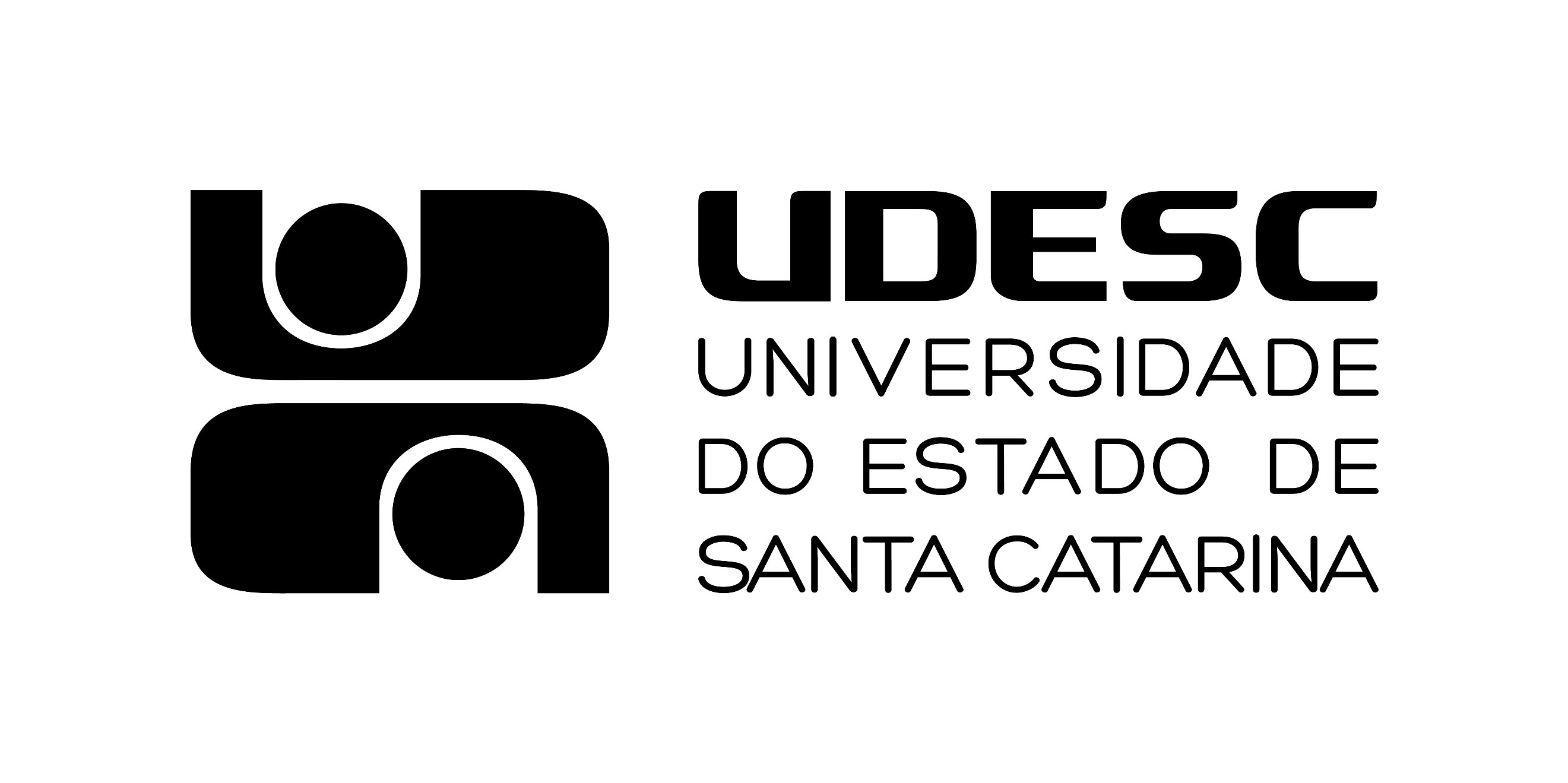 ANEXO XDECLARAÇÃOLICENÇA PRÊMIO TÉCNICO UNIVERSITÁRIOEu,.........................................................................................., Técnico Universitário da Fundação Universidade do Estado de Santa Catarina – UDESC, sob matrícula n.º......................., chefe do Setor ..........................................., e Cadastro de Pessoas Físicas n.º..........................................., declaro, para fins de licença prêmio do técnico efetivo ................................................................................. que meu setor absorverá a carga de trabalho, sem o pagamento de hora-extra para tais atividades. Local e data ______________________________________________________ Chefe do Setor/ Nome Legível e Assinatura: __________________________________________________________________